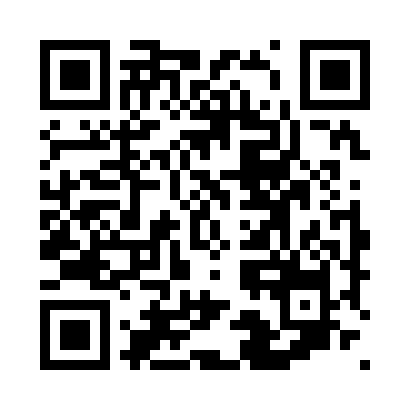 Prayer times for Baroumi, CameroonWed 1 May 2024 - Fri 31 May 2024High Latitude Method: NonePrayer Calculation Method: Muslim World LeagueAsar Calculation Method: ShafiPrayer times provided by https://www.salahtimes.comDateDayFajrSunriseDhuhrAsrMaghribIsha1Wed4:385:5012:043:196:187:262Thu4:375:5012:043:196:187:273Fri4:375:5012:043:206:187:274Sat4:365:4912:043:206:187:275Sun4:365:4912:043:216:187:276Mon4:355:4912:043:216:187:277Tue4:355:4912:033:216:187:288Wed4:355:4812:033:226:197:289Thu4:345:4812:033:226:197:2810Fri4:345:4812:033:226:197:2911Sat4:345:4812:033:236:197:2912Sun4:335:4712:033:236:197:2913Mon4:335:4712:033:246:197:2914Tue4:335:4712:033:246:207:3015Wed4:325:4712:033:246:207:3016Thu4:325:4712:033:256:207:3017Fri4:325:4712:033:256:207:3118Sat4:325:4712:033:256:207:3119Sun4:315:4612:033:266:217:3120Mon4:315:4612:033:266:217:3221Tue4:315:4612:043:276:217:3222Wed4:315:4612:043:276:217:3223Thu4:305:4612:043:276:217:3324Fri4:305:4612:043:286:227:3325Sat4:305:4612:043:286:227:3326Sun4:305:4612:043:286:227:3427Mon4:305:4612:043:296:227:3428Tue4:305:4612:043:296:237:3429Wed4:305:4612:043:296:237:3530Thu4:305:4612:053:306:237:3531Fri4:305:4612:053:306:237:35